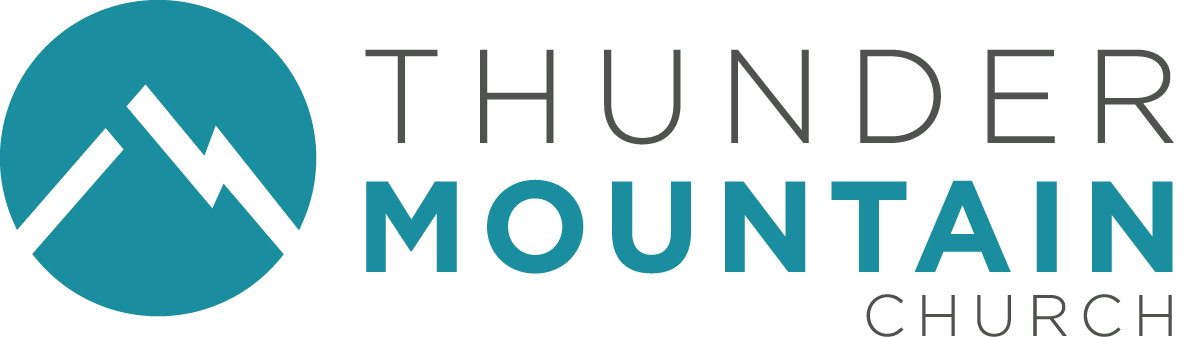 APPLICATION FOR EMPLOYMENTPERSONAL INFORMATION						DATE OF APPLICATION: _____________________________NAME (Printed): __________________________________________________________________________________________________________________________________________ 			FIRST				MIDDLE				LASTADDRESS: __________________________________________________________________________________________________________________________________________________ 			STREET				CITY				STATE		ZIPPHONE No.1: (         )           -                        PHONE No.2: (         )           -                     EMAIL ____________________________________________________________ OTHER NAME(S) UNDER WHICH YOU MAY HAVE BEEN PREVIOUSLY EMPLOYED: ___________________________________________________________ DO YOU REGULARLY ATTEND THUNDER MOUNTAIN?     YES     NO    IF YES, SINCE WHEN?   Month _______________ Year ____________ ARE YOU A MINISTRY PARTNER OF THUNDER MOUNTAIN?    YES     NO    IF YOU ATTEND ANOTHER CHURCH, WHICH ONE? __________________________________________________________________________________________________HAVE YOU EVER APPLIED TO WORK FOR THUNDER MOUNTAIN BEFORE?     YES     NO    If yes, please explain (include dates) : ______________________________________________________________________________________________________ ARE YOU 18 YEARS OF AGE OR OLDER?     YES     NO    IF HIRED, ARE YOU ABLE TO FURNISH PROOF YOU ARE ELIGIBLE TO WORK IN THE U.S.?     YES     NO    IN THE LAST 10 YEARS, HAVE YOU BEEN CONVICTED OF A CRIME OTHER THAN A MINOR TRAFFIC OFFENSE?     YES     NO     If yes, please provide date(s) and details:  _______________________________________________________________________________________________ 	___________________________________________________________________________________________________________________________________________________EMPLOYMENT INTERESTSPOSITION APPLIED FOR:__________________________________________________________________	 	DATE AVAILABLE:__________________________How did you learn about this opening? ____________________________________________________________________________________________________________ FULL-TIME	 PART-TIME  (Hours desired per week _________) 	  TEMPORARY	 WAGE EXPECTATIONS: ________________________________________Are you able to perform the essential functions of the job for which you are applying either with or without reasonable accommodation?      YES     NO    EDUCATION & TRAININGEMPLOYMENT HISTORY (Do not substitute a resume for this section; this section must be complete in-full.)CURRENT EMPLOYER: ___________________________________________________________   EMPLOYMENT DATES:  Start _____________ End ______________POSITION HELD: __________________________________________________________________     May we contact?     YES     NO    SUPERVISOR: ______________________________________________________________________     PHONE NO.:______________________________________________________SUPERVISOR’S TITLE: _______________________________________________________________ADDRESS: __________________________________________________________________________________________________________________________________________________			STREET				CITY				STATE		ZIPDESCRIPTION OF DUTIES: _______________________________________________________________________________________________________________________________ _______________________________________________________________________________________________________________________________________________________________STARTING PAY $_____________________  ENDING PAY $________________________	REASON FOR LEAVING:____________________________________________PAST EMPLOYER: __________________________________________________________________	DATES:  Start _____________________ End __________________POSITION HELD: __________________________________________________________________	May we contact?     YES     NO    SUPERVISOR: ______________________________________________________________________	PHONE NO.:________________________________________________SUPERVISOR’S TITLE: _______________________________________________________________ADDRESS: __________________________________________________________________________________________________________________________________________________			STREET				CITY				STATE		ZIPDESCRIPTION OF DUTIES: _______________________________________________________________________________________________________________________________ _______________________________________________________________________________________________________________________________________________________________STARTING PAY $_____________________  ENDING PAY $________________________	REASON FOR LEAVING:____________________________________________PAST EMPLOYER: __________________________________________________________________	DATES:  Start _____________________ End __________________POSITION HELD: __________________________________________________________________	May we contact?     YES     NO    SUPERVISOR: ______________________________________________________________________	PHONE NO.:________________________________________________SUPERVISOR’S TITLE: _______________________________________________________________ADDRESS: __________________________________________________________________________________________________________________________________________________			STREET				CITY				STATE		ZIPDESCRIPTION OF DUTIES: _______________________________________________________________________________________________________________________________ _______________________________________________________________________________________________________________________________________________________________STARTING PAY $_____________________  ENDING PAY $________________________	REASON FOR LEAVING:____________________________________________PLEASE ATTACH ADDITIONAL PAGES, IF NEEDED.REFERENCES Please list three (3) personal references who are not related to you.CHRISTIAN BACKGROUNDTMCC believes the impact and reach of its ministry is directly related to the depth and sincerity of commitment to Jesus Christ demonstrated by each staff member. Each staff member is regarded as a full-time ambassador of Jesus Christ and of Thunder Mountain. This truth requires each staff member have a real and vibrant fellowship with Jesus Christ.Each employee regularly participates in staff devotional activities as his other duties permit and are expected to be prepared to pray with and provide Biblical encouragement to those seeking ministry services. In order to evaluate your compatibility in fulfilling this aspect of the job, please take a moment to tell us about your Christian testimony.  Thank you for sharing your testimony with us.  (Please attach additional pages, if necessary.)Statement of Christian Testimony & Experience:AGREEMENT & RELEASEI hereby affirm that the information provided on this application (and supplemental materials, if any) is true and complete to the best of my knowledge.  I also agree that falsified information, significant omissions or misrepresentations may disqualify me from further consideration for employment and if I am hired, may be considered justification for dismissal at any time.I understand that an offer of employment is not an employment contract, and that my employment can be terminated, with or without cause, at any time at the discretion of either the company or myself.   I authorize persons, schools, my current employer (if applicable), and previous employers and organizations named in this application (and supplemental materials, if any) to provide any relevant information that may be required to arrive at an employment decision.  I have read and understand the foregoing statements and accept the same on conditions of employment.______________________________________________________________		__________________________________________SIGNATURE OF APPLICANT (No “typed” signatures will be accepted.)				DATEPLEASE SUBMIT APPLICATION TO:Thunder Mountain ChurchATTN: Executive Pastor4300 E. Golden Acres. Dr.Sierra Vista, AZ 85650Fax to: 520.459.1068Email to: mailbox@thundermountain.org(This application is good for 60 days only. Consideration for employment after 60 days requires a new application. TYPE OF SCHOOLNAME/LOCATIONYEARS COMPLETEDHONORS RECEIVED: DIPLOMA/DEGREECOURSE OF STUDYJr. High/High School Trade, Business, or TechnicalCollege or UniversityGraduate or ProfessionalNAMERELATIONSHIP TO YOUYEARS KNOWNPHONE #EMAIL